00 Month 20XXDear Recipient,Tuberculosis Test NoticeAnimal Health Act 1981 (Section 3)The Tuberculosis in Animals (England) Order 2021, Article 8The Movement of Animals (Restrictions) (England) Order 2002, Article 7The Tuberculosis in Specified Animals (Scotland) Order 2015, Article 7The Tuberculosis (Wales) Order 2011 Article 9The Movement of Animals (Restrictions) (Wales) Order 2003, Article 7*delete as appropriateYou being the keeper of non-bovine animals are required by this Notice to have the (insert species type) on your holding tested for bovine tuberculosis (TB). To help control the spread of TB, it is important that all tuberculin tests are carried out on time.Yours sincerelyNameVeterinary Head of Field Delivery / Veterinary Lead Scotland / Veterinary Lead Wales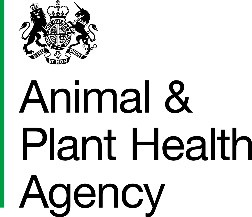 Animal and Plant Health AgencyService/teamFirst address lineSecond address lineTown/cityPostcodeT +44 xxx xxxx xxxxF +44 xxx xxxx xxxxwww.gov.uk/apha(Insert Recipients Name and Address)Type of Test RequiredYour TB test must be completed before this date Earliest date test can be startedAnimals to be testedWho to contact to arrange your TB testOV or ‘your APHA office’Please contact APHA using the contact details at the top of this letter if:You have changed your Veterinary SurgeonYou do not have any stock eligible for TB testingYou are in doubt as to the eligibility of your stock for TB testing.Information for herds which are under TB movement restrictions: If you already have been issued with a Notice Prohibiting Movement of Specified Animals (TN02), your holding remains restricted until a Withdrawal of Restrictions Notice (TN10) is issued by APHA.Movement restrictions for overdue tests:I would like to remind you that as a herd keeper you are obliged under the relevant TB Order to carry out your TB test within the timeframe stipulated by APHA. Failure to complete your TB test and have results submitted by your Veterinary Surgeon on time will result in movement restrictions being applied. Whilst under movement restrictions, the movements of livestock onto or off the premises are prohibited, except directly to a slaughterhouse under the authority of a movement licence issued by APHA. If a test becomes overdue notification will be made to the relevant local authority which may lead to further investigation.Information for Herd Keepers in Scotland and Wales who claim the Basic Payment Scheme (BPS):The Cross Compliance: Food and Feed Law (SMR 4) sets out the appropriate measures which need to be taken to ensure the safe production of food for human consumption. Overdue TB test constitutes a breach of SMR 4 and under cross compliance requirements, APHA is obligated to notify the paying agencies of these breaches which may be considered intentional and may lead to a significant reduction of any BPS payments.HM3 StampName:Date Received:WS ID: